Communiqué de presse pour diffusion immédiate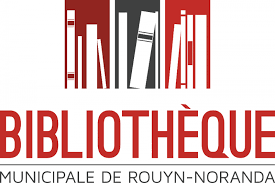 MISE À JOUR DES SERVICES NUMÉRIQUES DE LA BIBLIOTHÈQUE MUNICIPALERouyn-Noranda, le 2 avril 2020 – Comme plusieurs organismes la Bibliothèque municipale de Rouyn-Noranda a dû s’adapter aux circonstances actuelles et malheureusement, fermer ses portes temporairement. Par contre, certains services sont encore disponibles, dont le prêt numérique. Recevant de multiples questions de la part des abonnés et du grand public, nous tenons à informer toute la population des procédures pour bénéficier de nos ressources numériques en ligne. Pour toute demande d’entrevue merci de contacter : Martine Gélinas, directrice adjointe et responsable des servicesm.gelinas@biblrn.qc.ca -30-Source : Sonia Cotten, coordonnatrice à l’animationBibliothèque municipale de Rouyn-Norandasonia.cotten@biblrn.qc.ca 